                                                 VEHICLE REQUISITION FORMAPPROVED FROM (Dates) ______________________________________________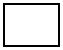 NOT APPROVEDAPPROVING AUTHORITYNote: Approving Authority for within Dzongkhag is Dzongrab, and for outside Dzongkhag is Dzongdag based on recommendation by Dzongrab.DATEOFFICE / SECTORTYPE OF VEHICLEREQUIRED FROM (Date)REQUIRED TILL (Date)PLACE OF VISITPURPOSEOFFICIAL USING THE VEHICLESUBMITTED BYRECOMMENDED BY (SECTOR HEAD)